Тема: «Чи може жити людина без душі?» за твором О.Уайльда «Портрет Доріана Грея».Мета: дослідити вплив  чистої насолоди на життя людини,  своєрідність трактування філософії життя, краси й насолоди в романі; проаналізувати  життя людини з погляду краси, насолоди та моралі в житті ; розвивати вміння аналізувати художні твори, вміти розрізняти негативний вплив від позитивного;  стимулювати творчі здібності, вміння аналізувати і узагальнювати; розвивати аналітичне мислення учнів; виховувати  любов до художнього слова, до всього прекрасного в житті та найвищі моральні людські якості.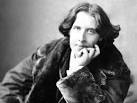 Тип уроку:  філософський стіл.Обладнання:  портрет О.Вайльда, мультимедійна система, слайди, художній твір.                                                        « Справжня таємниця щастя - у пошуках краси»                                              О.Вайльд                          І. Актуалізація опорних знань учнів.  Викладач. Доброго дня шановні гості, учні, адміністрація. Сьогодні ми проводимо урок на тему«Чи може жити людина без душі?» за твором О.Уайльда «Портрет Доріана Грея», вибір саме цієї теми не є випадковим, адже в нашому навчальному закладі приділяється велика увага розвитку духовності, моральності та доброчесності. В ліцеї відкрита капличка на честь преподобного Нестора Літопистя, який був захисником і покровителем молоді.Сьогоднішній наш урок особливий, ми не просто спробуємо дати відповідь на питання «Чи можна жити людині без душі?, спираючись на твір Оскара Уайльда, а й зможемо поставити запитання самих героям роману Доріану Грею, Безілу Холуорду та лорду Генрі, послухаємо що ж їх спонукало на певні вчинки і думки про які ми дізнаємося з роману. Мабуть, кожна людина неодноразова собе запитувала:  У чому сенс життя? Що таке щастя? Як повинна жити людина, щоб відчувати себе щасливою? У Л. М. Толстого є такий вислів: «щастя залежить не від обставин, а від себе».-Як ви думаєте, що ж таке щастя? Ща́стя - емоційний стан цілковитого задоволення життям та безмежної радості. Стан задоволення бажань та потреб. Для мене щастя, коли мрї батьки і рідні здорові, друзі поряд, в країні спокій та порядок, я ні з ким не сперечаюсь, спокійна, або коли я закохана.  Викладач. Л. М. Толстой важав що, є два бажання, здійснення яких може принести істинне щастя людині,- бути корисним і мати спокійне сумління. Антон Семенович Макаренко, говорив що, необхідний аксесуар щастя - це впевненість, що живеш правильно. Станові щастя близьке почуття виконаного обов'язку, яке живиться потребою в повазі та любові з боку інших людей. А Стівена Гарнера є такі рядки: «Подумай, як живуть люди, що вони роблять, де вони? Одні ходять пішки, інші літають. Деякі опускають руки, снуючи павутину із сюжетів буднів. Хід життя, ніколи не йде ні догори, ні донизу. Ми просто рухаємося по колу. Інші ж не стоять на місці, борючись щоденно проти посередності і вперед, заперечуючи смерть і мертвих. І знову хтось запитує: «Для чого живемо ?» Дехто ходить пішки, а дехто літає…» А Дорінан в романі говорить «Я ніколи не прагнув щастя...Я шукав задоволення. І знаходив занадто часто».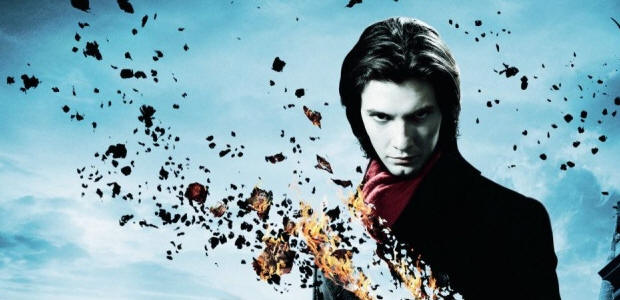 Сьогодні ми спробуємо осягнути душу роману О. Вайльда «Портрет Доріана Грея», зробити крок до себе. Ми поговоримо про  філософські проблеми життя, краси, насолоди, добра і зла, які розглядав письменник у своєму романі, бо твір О.Вайльда залишив глибокий слід в душах не одного покоління. Він змушує душу здригнутися і забути враження від нього неможливо.ІІ. Основний зміст уроку. Викладач. Роман «Портрет Доріана Грея» - найбільший твір Оскара Уайльда, вершина його творчості. Розповідь про вродливого юнака, який власне сумління зосередив у портреті, надовго зайняла місце в умах людей XIX століття, а також і наших з вами. Давайте ж звернемося до аналізу твору і спробуємо дослідити прояви філософії нового гедонізму в творі та як вона впливає на головного героя твору.Вперше ми знайомимось з Доріаном у майстерні художник Безіла Холлуорда, давайте ж його запитаємо, яка роль митця в мистецтві?Безіл: «Митець повинен творити прекрасне, але не повинен у нього нічого вкладати із свого власного життя.У нашу добу люди тлумачать мистецтво, як різновид автобіографії. Ми втратили абстрактне почуття краси. Колись я покажу світові, в чому воно полягає...»Як ви думаєте, чому художник  не хоче виставляти цей портрет?( Портрет виказував у ньому таїни власної душі)Безіл: «...я не збираюсь оголювати душу перед ... хтивими очима. Я ніколи не покладу своє серце їм під мікроскоп... занадто багато вклав я своєї душі в цей портрет...»А як же Ви, Безіл, відноситесь до Доріана?Безіл: «..коли я працював над портретом, мені ввижалося, ніби кожен дотик пензля, кожна цяточка фарби розкривають мій секрет. Я почав стерегтися, щоб люди не дізнались про моє обожнювання вас, Доріане. Я відчував, що забагато розкрився у вашому портреті, що забагато вклав самого себе в ту роботу.»Викладач. Тема митця і мистецтва проходить через увесь роман. Навіть імя головного героя не випадкове. Давайте звернемося до значення його імені.1-й учень.  «Доріан» (з англ. «дорічеський») -  мистецтвознавчий термін, що позначає прадавні пам'ятники класичної античності.  Тема співвідношення мистецтва і дійсності проходить через весь роман. Вона реалізується в багатьох аспектах, (тут ми можемо навести приклад самого Доріана Грея - його зовнішності і внутрішнього світу). Що зрозумів Доріан, дивлячись уперше на свій портрет?Доріан: «При першому погляді на портрет я невільно зробив крок назад та спалахнув від задоволення. Очі заблищали так радісно, нібито я вперше побачив себе. Як щире визнання прийшло до мене усвідомлення своєї краси. До цього часу я якось не помічав її. Захопленість Безіла здавалась мені зворушливим осліпленням дружби. Але зявився лорд Генрі, прозвучав його гімн молодості, грізне застереження про те, яка вона коротка, і це мене збентежило. Так, настане день, коли обличчя змарніє і покриється зморшками, очі потускніють, відквітнуть, стрункий стан зігнеться, стане потворним. Роки понесуть за собою червоні вуста та золоте волосся. Життя, формуючи мою душу, буде руйнувати моє тіло. Я стану негарно-огидним, жалюгідним та страхітливим. Ця думка гострим болем, наче ножем, пронизала мене, і кожна жилка в мені затремтіла. Очі потемніли, з блакитних перетворившись на аметистові, й затуманилися сльозами. Немов льодяна рука лягла мені на серце».  Демонстрація відео 1, 3 фрагмент.                          - Яке бажання виникає у Грея по відношенню до Портрета? Яку ціну ладен заплатити герой за здійснення свого бажання?Доріан: «Так, прийде день, коли моє обличчя зморщиться й висохне, очі потьмяніють і втратять барву, стан буде зігнуто й понівечено. Померхнуть червоні уста, злиняє золотінь волосся... Я зістарюся, стану бридким і потворним, а цей портрет повік лишиться молодим.О, якби тільки можна було навпаки! Якби це я міг лишатись повік молодим, а старішав - портрет! За це... я віддав би все! ...навіть саму душу!» Демонстрація відео 2 фрагмент.                          -  Як ви думаєте чому люди не хочуть старіти? (Кожна людина прагне як можна довше залишатися молодою та гарною,бо молодість –це і краса, і бажання творити,і щастя, і здоровя. А також завжди існує страх перед смертю,адже недаремно кажуть «Молодий може вмерти, а старий мусить вмерти»). -  Яким був Доріан Грей на початку роману? (Юнак був дивовижно гарним, щось в його обличчі викликало довіру. В ньому відчувалась відвертість і чистота юності... Життя ще нічим не заплямувало цієї молодої душі).-  Чи залишається таким Доріан до кінця роману? Чому?( Ні,бо на нього великий вплив має лорд Генрі. Доріан поступово прислухається до його думок і вже не помічає, як сам занапастив своє життя).-  Як змінюється Доріан Грей під впливом лорда Генрі? (Змінюється коло захоплень... Змінюється поведінка... З'являються негативні риси характеру, які врешті решт вбивають  Доріана...)-  Яку життєву позицію обрав для себе Доріан Грей? (Позицію вічної молодості та самої лише насолоди в житті).   Викладач. Як бачимо, Доріан Грей готовий продати душу за вічну красу.- Чому людина може так просто розлучитися зі своєю душею?(Спочатку Доріан Грей не усвідомлює своєї краси, до того ж він практично нічим не цікавиться; чистота його зовнішності перебуває в гармонії і з «чистою» душею. І тільки після усвідомлення Доріаном швидкоплинності життя та згасання його вроди відбувається парадокс – душа і тіло існують окремо одне від одного; але у тісному взаємозв’язку; на красі тіла не відбиваються наслідки вчинків героя, весь тягар злочинів несе його душа, яка дедалі гіршає та потворнішає). Демонстрація відео 4, 5 фрагмент.                          Викладач.Краса - це естетична категорія. Вона має декілька лексичних значень.Краса - це властивість, якість гарного, прекрасного.Краса - це оздоба, прикраса когось, чогось.Краса - це гарна, приваблива зовнішність; врода.Але чому ж пошук краси не приніс щастя Доріану Грею? Давайте запитаємо у лорда Генрі.   Лорд Генрі: «А краса є прояв Генія-або навіть вище за Генія, і то остільки, що це не потребує пояснення. Краса-це одна з великих істин світу, як сонячне світло, як весняна пора, як відбиття в темних водах тої срібної шкаралупи, що ми звемо місяцем. Краса-поза всякими сумнівами, їй дано божественне право на верховенство. Вона робить принцами тих, хто її має. Ви посміхаєтесь? Коли ви її втратите, ви не будете посміхатися. Кажуть іноді, що Краса-це тільки тлін. Але вона не така тлінна, як Думка. Для мене Краса є дивом з див. Це тільки поверхові люди не можуть судити із зовнішності. Справжня таїна життя-це видиме, а не невидиме... Так, містере Грей, боги були щедрі до вас. Але що вони дають, те скоро й забирають. Перед вами лише кілька років життя справжнього, багатющого, розмаїтого!А коли ваша юність мине і врода разом з нею,- тоді ви раптом відкриєте, що для вас не лишилося перемог, або ж змушені будете вдовольнятись благими перемогами, що їх пам’ять про минуле зробить ще більш гіркими, ніж поразки. Кожен місяць ви все ближче до того жахливого майбутнього.  Час-ревнивий, він зазіхає на ваші троянди і лілеї. Ваше лице стане жовтавим, щоки позападають, очі потьмяніють. Ви будете неймовірно страждати.»- А чи знайшов Красу в своєму житті Доріан?(Доріан не міг знайти красу, бо там, де він її шукав, краси не було. Краса не у відчуттях, не в насолоді і навіть не в мистецтві. Душа, совість, мораль повинні керувати людиною у пошуках і створенні краси. Отже, красу треба шукати в людині.)А що для вас є красою? І де її можна знайти?краса природи;краса звуків;краса рухів;гарна зовнішність;краса мистецтва;краса слова.Що цікавило Доріана в речах, в людях, в мистецтві? Чи для героя мала значення лише зовнішня краса.Почуття дотику:Доріан: «Я люблю красиві речі, яких можна торкатись і брати до рук»Почуття слуху: Доріан: «...іншим часом я цілковито віддавався музиці і в своєму будинкові... улаштовував незвичайні концерти...»Почуття зору: Доріан: «...моя увага перекинулася на вишивані прикраси і гобелени».- Чи приділяє Доріан увагу внутрішньому розвиткові?Доріан: «Я не хочу підкорятися своїм почуттям. Я хочу розкошувати ними, тішитись удосталь, - але щоб вони були мені підвладні!» 2-й учень. На мою думку, Доріан дуже помилявся, що прислухався до лорда Генрі,  для якого краса була засобом влади над іншими. Адже краса є і в собі, і навколо, треба тільки вміти побачити справжню красу, вміти її цінити, не зосереджуватись на зовнішньому і швидкоминучому, тим паче, що в самій людині міститься більше внутрішньої краси, ніж зовнішньої. Безперечна краса юності, і краса зрілого віка також,  краса старості, коли людина стає мудрою.3-й учень.У образі Доріана Грея втілені риси кількох героїв античної міфології. Тож, давайте їх пригадаємо: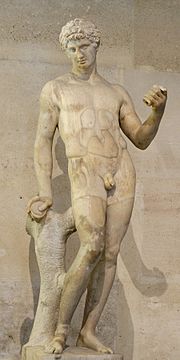   Адоніс - бог родючості, що перевершував своєю вродою богів-олімпійців. Це вродливий юнак, в якого закохалася Афродіта.  Ганімед - прекрасний хлопчик, виночерпій богів-олімпійців. 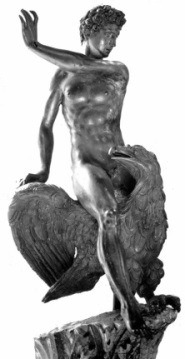 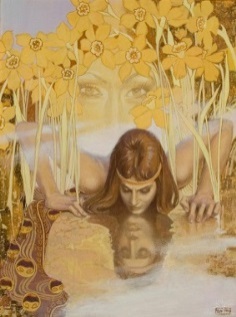 Нарцис - син річкового бога Кефісса і німфи Ліріопи. Побачивши у воді своє відображення, він закохався у нього і втопився. 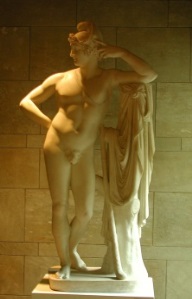   Парис - яскравої краси син Пріама, царя Трої. За допомогою Афродіти він вкрав дружину царя Спарти Менелая - прекрасну Єлену. Викладач. Однією з  категорій краси є насолода. Насолода - це відчуття задоволення від чогось.  А від чого ви в житті отримуєте насолоду?насолоду можна отримати від споглядання природи;від смачної їжі;від шоколаду;від відпочинку на природі;від якравих променів сонця ;від прекрасної музики;від творів мистецтва;від плодів своєї праці;від спорту.  Та, на жаль, молодь в наш час схильна отримувати від життя сумнівну насолоду. Як ви думаєте від чого?алкоголь ;паління тютюнових виробів;наркотичних речовин;переїдання - адже в наш час існує багато молодих людей з надлишковою масою тіла.Викладач. Отже, давайте пояснемо значення слова гедонізм. Гедонізм - філософський напрям етики, який вважає радість від фізичного задоволення вищим благом і умовою щастя у житті. Бентам писав: «Природа поставила людину під владу двох суверенних владик: страждання і радощів. Вони указують, що нам робити сьогодні і вони визначають, що ми робитимемо завтра. Як мірило правди і брехні так і ланцюжки причин і наслідків лежать біля їхнього престолу».   В романі головним проповідником гедонізму виступає лорд Генрі. Він впливає на думки, а в цілому і на життя Доріана Грея. Лорд Генрі стверджує, що людина має жити повнокровним життям, а не бути аскетом. Звідси його ідеї про те, що людина має випробувати все у житті, відчути і зрозуміти з власного досвіду. Лорд Генрі:   «О! Розкошуйте часом, доки юні! Не легковажте золотою своєю порою... Живіть своїм життям! Тим чудовим життям, що у вас є! Нічого не проминіть, шукайте завжди все нових вражень. Новий гедонізм - ось що потрібне нашому вікові. Ви могли б стати його наочним символом. З такою зовнішністю - все у ваших руках!»До якого життя закликає нас Лорд Генрі?Лорд Генрі:   «Прожити своє життя потрібно повністю й цілковито, даючи вияв кожному почуттю, вираз кожній думці, втілюючи кожну мрію... Найкоротший шлях до цього ідеалу - програма «нового гедонізму», тобто прагнення зазнавати насолоди від кожної миті буття, кожного почуття, навіть злочинного і забороненого. Все, що стоїть на заваді пошуків насолоди-а це насамперед релігія і мораль, - треба зруйнувати. Основою віри в Бога й етичних принципів є лише страх покарання. Не варто опиратися спокусі, бо єдиний спосіб позбутися її – це піддатись їй». - Яке ваше ставлення до таких принципів? Чи можна так жити?(Завдяки таким ідеями саме поняття гріха зникає разом з критеріями добра і зла, а людські вчинки виводяться за межі моральності.)Давайте сформулюємо основні правила філософії гедонізму, запропоновані лордом Генрі в романі.Новий гедонізм - ось що потрібне нашому вікові; мета життя - розвиток власного «я»; повністю реалізувати своє єство - ось для чого існує кожен з нас;згрішивши, ми покінчуємо з гріхом; єдиний спосіб збутися спокуси - піддатись їй;ніщо не лікує так душі, як відчуття, і ніщо не лікує так відчуттів, як душа;юність - це єдина річ у світі, яку варто мати!  4-й учень.Стверджуючи вседозволеність, лорд Генрі, на перший погляд, сам начебто нічого неморального не робить-нікого не вбиває, не спокушає жінок, не зраджує друзів. Проте він зазнає досить вишуканої насолоди від необмеженої влади над Доріаном, чию душу він розвинув і сформував. Саме експериментування, гра життям юнака і становить для лорда Генрі найвищу радість.Лорд Генрі:  «Так, я вітчував гостру насолоду, граючи неусвідомленим себелюбством юнака». Викладач. Отже, ми побачили досить страшну філософію вседозволеності, яку проповідує лорд Генрі, як ви вважаете чи можна жити за такими принципами? (Жити за принципами вседозволеності неможливо, адже в житті крім бажань існують ще й обовязки).-Позитивним чи негативним є вплив Генрі на Доріана? Лорд Генрі: «Доброго впливу взагалі не існує... Будь-який вплив неморальний... впливати на когось - означає віддавати комусь власну душу».   5-й учень.Сам по собі надто самозакоханий, егоїстичний під впливом теорій лорда Генрі Доріан стає примхливим красунчиком, для якого є тільки одна свята річ-його бажання, його жага насолоди. З кожним епізодом очевиднішою стає деградація: почавши з лицемірства й жорстокості щодо Сибіл Вейн, він закінчує перебуванням у злочинних кублах і вбивством. Проте в його історії життя найжахливішим є не тільки падіння, а й неспроможність стати щасливим. Щось постійно отруює його душу, викликає відразу до життя. Він рухається в зачарованому колі: чим більше він має насолод, тим швидше вони йому набридають. Це примушує шукати нових і нових утіх, дедалі безглуздіших і брудніших, які, в свою чергу, можуть задовольнити не більше, ніж на мить.      Викладач. Вперше Доріан помічає зміни на портреті після самогубства Сибіл Вейн. Молоді люди інколи цікавляться думками  друзів про своїх коханих, давайте пригадаємо, як говорить про кохану Доріана його друг лорд Генрі. Лорд Генрі:  «Вона дуже гарненька, і коли про життя знає так же мало, як і про мистецтво,- близькість із нею принесе чимало насолоди.Секрет вічної молодості в тому, щоб остерігатись почуттів, які нівечать вроду».Як ви вважаєте чи кохав Доріан Сибіл чи може те, що було втілено в її образі?(Він покохав те море пристрастей і образів, які талановито втілювала Сибіл на сцені. Йому подобалися її гра, костюми, штучні мовлення та погляди. Він розлюбив Сибіл у ту мить, коли побачив у ній звичайну людину – не Дездемону, не Джульєтту, а дівчину, яка вже може втілювати чужі пристрасті, бо покохала сама. Його вибір зрозумілий, і це не дівчина – а він сам і його врода.)Як змінюється портрет, після повернення Доріана додому?( Він помічає, що портрет змінився, приглядається до нього і помічає складку жорстокості біля вуст). Демонстрація відео 6, 7 фрагмент.                          Чи розуміє він з чим повязані ці зміни?(Ні, він вважає, що його вини не має, хіба він винен в тому , що вирішив покинути дівчину, якій ще вчора освідчувався в коханні?Хіба він жорстокий, це Сибіл завинила, а не він. В Доріанові говорить самолюбство і егоїзм, він відмовляється визнати свою провину. І якщо він і поранив її на все життя, то й вона на якийсь час завдала йому болю). Про що найбільше жалкує Доріан?(« Портрет містить секрет його життя і виповідає усім правду. Портрет навчив любити власну вроду. Тож невже він навчить його ненавидіти власну душу? Як же тепер і дивитись на цей портрет?..Безмежний жаль – не за собою, а за намальованим своїм образом – пойняв юнака. Портрет уже змінився і змінюватиметься далі й далі. За кожний гріх, який він вчинить, лягатиме пляма ганьби на портрет і нівечитеме його красу»)..                            -Як  змінюється портрет?  «Портрет сприймав події одразу ж, як вони ставалися.Злослива жорстокість спотворила гарні обриси рота в ту ж мить, коли дівчина випила отруту…А може, портретові байдуже до вчинків? Може, він відбиває лише те, що діється в душі самого Доріана?». Демонстрація відео 9 фрагмент. Викладач. Пройшли роки… Весь час Доріан жив, як сам того хотів: віддавався всім неможливим почуттям «нового гедонізму», розважався на свій смак, грішив, спокушав і сам спокушався, відвідував кабаки, притони, він палить та приймає наркотики,  зовсім не дбаючи про своє тіло і душу, адже всі наслідки  такого життя зносив його портрет. Демонстрація відео 12 фрагмент.                          6-й учень. Ще одна причина, яка псує спокій Доріана, - це страх, тваринний і всепереможний: а якщо хтось дізнається про його таємниці, про злочини, які він скоїв? Саме бажання позбутися причини цього страху, а водночас і сумління, аби далі зазнавати насолоди, тільки тепер без жодної перешкоди, продиктувало Доріанові рішення знищити портрет. Попри всі зовнішні розбіжності з долею лорда Генрі, життєвий шлях Доріана ілюструє той самий принцип: життя тільки заради насолоди можливе лише за умов цілковитої втрати людяності, послідовного і свідомого виховання егоїзму. Демонстрація відео 14 фрагмент.Викладач. Всі можливі гріхи Доріан вже скоїв і тепер  жалкує за своєю чистою юністю, коли він ще не спаплюжив свою душу, не справляв згубний вплив на інших і при цьому отримував страшенну насолоду.Але навіщо йому тепер потрібна молодість, краще б його гріхи приводили до швидкої і неминучої кари. Смерть власної душі в живім тілі, ось що найбільше мучило. Демонстрація відео 15 фрагмент.   Доріан: «...я занадто багато вчинив гріхів. Мене опосіла пекуча туга за непорочною чистотою своєї юності... Я ославив себе ганьбою, спаплюжив душу, сповнив потворністю уяву; я справляв згубний вплив на інших і що від цього мав страшенну насолоду; з усіх тих життів, які стикалися з моїм власним, моє було найкраще, а я покрив його безчестям...»-Що ж Доріан бачив на портреті?Доріан: «...справжню свою душу". "Це обличчя моєї душі, дзеркало моєї душі, провідник, вчитель у житті»-Що розуміє герой? ( Він розуміє, що живе неправильно, адже уся правда про його життя - на портреті. І скільки б йому не вдавалося обдурювати інших, самого себе не обдуриш. Мабуть про це хоче нам нагадати автор. Бо кожна людина завжди знає про свої гарні і погані вчинки, навіть якщо відсутні свідки цих вчинків. І саме це й називається в людині совістю, душею. Для Доріана совістю, душею став Портрет).Доріан: «Портрет цей - немовби моє сумління. Атож, сумління... Ну, так я його знищу! Коли минуле помре, я стану вільним. Цей ніж покінчить з надприродним життям душі в портреті, і, позбавившись мене зловісних пересторог, я віднайду врешті спокій.»-Чи знайшов Доріан спокій і який саме?(Так, вічний спокій – смерть.Смерть до якої він весь безупинно наближався і якої вже не може уникнути.)Викладач.Совість - це якір порятунку, ознака того, що ще не все втрачено. Совість не дає схилятися до зла, змушує людину переглядати свої вчинки, боятися заподіяти біль іншим. Совість - моральний закон всередині людини, внутрішній голос, що бореться з величезним і вимогливим «ХОЧУ». Доріана Грея постійно мучила совість. Вона заважала його гедонізмові, тому що муки совісті були пов'язані з неприємними спогадами. Доріан: «портрет стане...провідником і вчителем у житті - тим, чим доброчесність є для одних, совість для інших, страх перед Богом для всіх нас... Докори сумління можна заглушити опієм, моральні збудники приспати наркотиками. Але тут...- видимий символ деградації, спричиненої гріховністю...»
                                      III. Підведення підсумків.Метод «Відкритий мікрофон». Обмін враженнями від почутого на уроці:Головне в людині не зовнішня краса, не бутафорія, а внутрішня краса – краса душі.Людина без совісті і без душі не може існувати;Світ духовності людини треба формувати не сьогоденними розвагами, а вічними цінностями;Багатство матеріальне і багатство душі - різні поняття; Розкрити себе і притаїти митця - цього прагне мистецтво;Не можна безкарно порушувати норми людського життя;Втрата моральних переконань веде людину до загибелі;Кожна людина відповідає за свої вчинки.   Викладач.Твір Оскара Уайльда – це, насамперед, слова, але які! В творі Лорд Генрі також виклав свою теорію «нового гедонізму» у формі парадоксальних афоризмів, які він нам зараз озвучить.Лорд Генрі: «Так зворушувала і бентежила музика. Але вплив музики менш виразний... Вона-бо творить у людині не новий світ, а швидше новий хаос. А тут - слова! Самі слова! Але які моторні! Які ясні, промовисті, жорстокі! Від них не втечеш. І до того ж - які в них невловні чари! Ці слова, здавалося, надають відчутної форми туманним маренням, і бринить у них своя музика, така ж солодка, як у віоли чи лютні. Самі слова! Та чи ж є що-небудь таке реальне, як слова?».Оцінювання.Домашнє завдання:1.Написати твір на тему «Чи може жити людина без душі» за твором О.Уайльда «Портрет Доріана Грея».2.Творча робота: сенкан на задане слово «Доріан Грей»Складання сенкану:1 рядок – задане слово 2 рядок – 2 прикметника 3 рядок – 3 дієслова 4 рядок – фраза – підсумок з 4 слів 5 рядок - синонім до заданого слова.  Викладач. А закінчити наш урок мені б хотілося побажанням всім нам терпіння, добра та любові. Думайте, що ви говорите один-одному і тим більше, що ви робите, щоб ваша душа залишалася такою ж чистою, яка вона є у вас зараз! Хай вам щастить!Література.Гузь О.О. Орієнтовне поурочне планування уроків світової літератури. 10клас. // Зарубіжна література в школах України.- 2011.-№4.Кабкова О. Карнавал у житті О.Вайльда. // Зарубіжна література.- 2004. -№ 9. Мухін В.О. Зарубіжна література. Авторські уроки.- Х., 2008. Николин М. Формування духовно-естетичної компетентності учнів за умови профільного навчання. . // Всесвітня література в середніх навчальних закладах України.- 2011.-№5. Парандовський Ян. Король життя (уривок з роману) . // Зарубіжна література.- 2003. -№ 7. Покатилова О.О. Культуролого-синкретичний аналіз художнього тексту. // Всесвітня література в середніх навчальних закладах України.- 1999.-№2. Шахова Кіра. Оскар Вайльд. // Зарубіжна література.- 2004. -№ 6-7. Штанько Л. Оскар Вайльд та роман «Портрет Доріана Грея». // Зарубіжна література.- 2007. -№ 10-11.